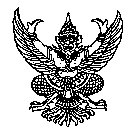   ประกาศสำนักงานสาธารณสุขอำเภอนาตาล          เรื่อง แนวทางปฏิบัติเกี่ยวกับการยืมพัสดุประเภทใช้คงรูปและการยืมพัสดุประเภทใช้สิ้นเปลือง ……………………………………………………………  เพื่อเป็นการส่งเสริมมาตรการป้องกันการทุจริตและผลประโยชน์ทับซ้อนในการใช้ทรัพย์สินของ ราชการ และการขอยืมทรัพย์สินของเจ้าที่รัฐ อันเป็นสาเหตุหนึ่งของการทุจริตและประพฤติมิชอบรวมถึงการชัด กันระหว่างประโยชน์ส่วนบุคคลกับประโยชน์ส่วนรวมในการใช้ทรัพย์สินของราชการและการขอยืมทรัพย์สินของ เจ้าหน้าที่รัฐ ตลอดจนเป็นไปตามข้อกำหนดในการประเมินคุณธรรมและความโปร่งใสในการดำเนินงานของ หน่วยงานภาครัฐ ประจำปีงบประมาณ พ.ศ. ๒๕๖๔ พระราชบัญญัติการจัดซื้อจัดจ้างและการบริหารพัสดุ ภาครัฐ พ.ศ. ๒๕๖๐ และระเบียบกระทรวงการคลังว่า ด้วยการจัดซื้อจัดจ้างและการบริหารพัสดุภาครัฐ พ.ศ. ๒๕๖๐ ที่กำหนดการให้ยืมหรือนำพัสดุไปใช้ในกิจการ ซึ่งมิใช่เพื่อประโยชน์ของทางราชการนั้นจะกระทำมิได้ การยืมพัสดุประเภทใช้คงรูปและการยืมพัสดุประเภทใช้คงรูปและการยืมพัสดุประเภทใช้สิ้นเปลือง ผู้ยืมและผู้ให้ ยืมต้องถือปฏิบัติให้เป็นไป ตามหลักเกณฑ์ วิธีการ และแนวทางปฏิบัติเกี่ยวกับการยืมพัสดุ ของหน่วยงานรัฐ ดังนั้น จึงขอให้ผู้ที่มีอำนาจหน้าที่ตามที่ได้รับมอบหมาย ควบคุม กำกับดูแล และตรวจสอบ ให้ ผู้ปฏิบัติงานในหน่วยงาน ถือปฏิบัติตามแนวทางปฏิบัติเกี่ยวกับการยืมพัสดุประเภทใช้คงรูปและการยืมพัสดุ ประเภทใช้สิ้นเปลืองอย่างเคร่งครัด ตามแนวทางและเอกสารที่แนบมาพร้อมนี้                จึงประกาศเพื่อทราบและถือปฏิบัติต่อไป  ประกาศ  ณ วันที่  ๖ เดือน มีนาคม พ.ศ. 2564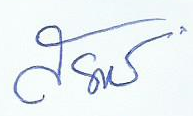                                                                             (นายสรพงศ์   ขลุ่ยเงิน)  					          นักวิชาการสาธารณสุขชำนาญการ รักษาราชการแทน                                                                                    สาธารณสุขอำเภอนาตาล